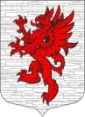 СОВЕТ ДЕПУТАТОВМУНИЦИПАЛЬНОГО ОБРАЗОВАНИЯЛОПУХИНСКОЕ СЕЛЬСКОЕ ПОСЕЛЕНИЕМО ЛОМОНОСОВСКИЙ МУНИЦИПАЛЬНЫЙ РАЙОНЛЕНИНГРАДСКОЙ ОБЛАСТИтретий созыв12 ноября 2015года                                                                    д. ЛопухинкаРЕШЕНИЕ № 91 Об оказании единовременной  материальной  помощижителям муниципального образования Лопухинское сельское поселение     МО Ломоносовский муниципальный район Ленинградской областиРуководствуясь уставом муниципального образования  Лопухинское сельское поселение МО Ломоносовский  муниципальный  район Ленинградской области,    в    целях оказания единовременной  материальной помощи наиболее  нуждающимся семьям и одиноко проживающим жителям муниципального образования Лопухинское сельское поселение МО Ломоносовский  муниципальный  район Ленинградской области, попавшим в трудную жизненную ситуацию, за счет средств  бюджета  муниципального образования Лопухинское сельское поселение,  Совет депутатов муниципального образования Лопухинское сельское поселение МО Ломоносовский  муниципальный  район Ленинградской области решил:Утвердить положение о порядке оказания единовременной материальной помощи  жителям  муниципального образования Лопухинское         сельское поселение МО Ломоносовский  муниципальный  район Ленинградской области,  попавшим в трудную жизненную ситуацию, за счет средств бюджета муниципального образования Лопухинское  сельское поселение (приложение №1).Создать комиссию по оказанию единовременной материальной помощи жителям муниципального  образования  Лопухинское сельское поселение,  попавшим в трудную жизненную ситуацию и утвердить ее состав (приложение №2).Утвердить положение о комиссии по оказанию единовременной  материальной помощи жителям  муниципального образования Лопухинское сельское поселение,  попавшим в трудную жизненную ситуацию (приложение №3)Настоящее решение опубликовать (обнародовать)  на официальном сайте муниципального образования Лопухинское сельское поселение.Данное решение вступает в силу с 1 января 2016 года.Заместитель председателя Совета депутатовМО Лопухинское сельское поселение                                     З.И. Русанова   Утверждено решением Совета депутатовмуниципального образования Лопухинское сельское поселение МО Ломоносовский  муниципальный район  Ленинградской области От 12 ноября 2015 года № 91(приложение №1)Положениео порядке оказания  единовременной материальной помощи жителям    муниципального   образования Лопухинское сельское поселение, попавшим  в трудную   жизненную ситуацию, за счет средств бюджета муниципального образования   Лопухинское сельское поселение1. Общие положения 1.1. Настоящее положение разработано с целью оказания единовременной      материальной   помощи жителям  муниципального образования  Лопухинское сельское    поселение,  попавшим в трудную жизненную ситуацию  (далее – граждане). 1.2. Настоящее  положение определяет цели и основания оказания единовременной материальной помощи наиболее нуждающимся семьям и одиноко проживающим гражданам, попавшим в трудную жизненную ситуацию, устанавливает перечень трудных жизненных ситуаций, категории граждан, имеющих право на получение данного вида помощи, размер помощи, условия ее назначения, выплаты, учета и финансирования из средств бюджета муниципального образования  Лопухинское сельское поселение. 1.3. Определение права на получение материальной помощи, а также назначение и выплату единовременной материальной помощи  осуществляет глава  администрации муниципального образования Лопухинское сельское поселение  в соответствии  с представленным заключением комиссии по оказанию единовременной материальной помощи  муниципального    образования  Лопухинское сельское  поселение  (далее именуется — Комиссия). 1.4. В настоящем  положении использованы следующие понятия и определения: Нуждаемость — потребность граждан в получении материальной помощи в связи с  трудной жизненной ситуацией. Трудная жизненная ситуация — ситуация, объективно нарушающая жизнедеятельность гражданина, которую он не может преодолеть самостоятельно. 1.5.  Материальная помощь гражданам оказывается за счет средств бюджета муниципального образования Лопухинское сельское поселение МО Ломоносовский  муниципальный район Ленинградской области.  2. Определение права и условий назначения единовременной материальной помощи2.1. Право на получение единовременной материальной помощи имеют  граждане  Российской Федерации,   которые зарегистрированы и постоянно проживают на территории  муниципального образования   Лопухинское сельское поселение МО Ломоносовский  муниципальный район Ленинградской области.2.2. Единовременная материальная помощь оказывается малоимущим семьям или  малоимущим одиноко проживающим гражданам, которые зарегистрированы и постоянно проживают  на территории  муниципального образования  Лопухинское сельское  поселение и по независящим от них причинам имеют среднедушевой    доход ниже величины прожиточного минимума семьи (одиноко проживающего гражданина). Единовременная материальная помощь пенсионерам оказывается, если их  доход не превышает величину прожиточного минимума, установленную в расчете на душу населения, без учета прожиточного минимума, установленного для социально-демографических групп населения (пенсионеров). 2.3. В исключительных случаях единовременная материальная помощь может предоставляться семьям или одиноко проживающим гражданам, имеющим доход выше величины прожиточного минимума на душу населения, признанны Комиссией,  нуждающимися, в силу сложившихся тяжелых жизненных обстоятельств: а) тяжелое заболевание члена семьи, которое привело к необходимости использования  дорогостоящих  видов медицинских услуг, необходимости применения дорогостоящих лекарств; б) неспособность к самообслуживанию одного из членов семьи в связи с преклонным возрастом или заболеванием; в) инвалидность; г)  стихийные бедствия (пожар, затопление, разрушение жилища и др.); д) техногенные аварии, террористические акты; е) другие чрезвычайные ситуации, объективно нарушающие жизнедеятельность человека, которые он не может преодолеть самостоятельно (отсутствие теплой одежды, обуви, стечение обстоятельств, не позволяющих обеспечить минимальные жизненные потребности).3. Размеры материальной помощи3.1. Единовременная материальная помощь оказывается в виде безвозмездного предоставления денежной суммы для частичного или полного возмещения  нуждающемуся гражданину ущерба или затрат. 3.2. Размер единовременной материальной помощи определяется на основании представленных документов с учетом нуждаемости гражданина, степени трудоспособности, сумм документально подтвержденного ущерба или затрат, а также наличия бюджетных средств на оказание материальной помощи.3.3. Единовременная материальная помощь оказывается в сумме от 1000 (одной тысячи) рублей  до 5000 (пяти тысяч) рублей включительно на основании распоряжения главы администрации  муниципального образования Лопухинское сельское поселение в соответствии   с представленным заключением Комиссии.  4. Условия назначения и выплатыединовременной материальной помощи4.1. Обратившиеся за единовременной материальной помощью граждане представляют в комиссию по оказанию единовременной материальной помощи   жителям  муниципального  образования Лопухинское сельское поселение следующие документы: а) заявление об оказании материальной помощи (приложение № 1); б) паспорта взрослых членов семьи (копии второй, третьей, пятой и четырнадцатой страниц) и свидетельства о рождении детей (копии); в) справки, содержащие сведения о полученных доходах каждого члена семьи или одиноко проживающего гражданина за последние три месяца, предшествующие месяцу подачи заявления; г) трудовые книжки (и копии) неработающих членов семьи; д) оригиналы документов, подтверждающих затраты в текущем году (счет-фактуры,  товарные чеки и др.). В случаях, предусмотренных пунктом 2.3 настоящего положения, заявление может быть принято без документов, подтверждающих затраты в текущем году (счет-фактуры,  товарные чеки и др.). Граждане, обратившиеся в первом квартале текущего года, имеют право представлять документы, подтверждающие затраты за текущий год и четвертый квартал прошедшего года. В случае необходимости заявитель представляет следующие документы: а) документы, подтверждающие факт трудной жизненной ситуации; б) налоговую декларацию для граждан, занятых предпринимательской деятельностью, за предыдущие три месяца (копия); в) свидетельство о расторжении брака (копия); г) свидетельство об установлении отцовства (копия); д) свидетельство о смерти (копия); е) сведения о полученных алиментах (за предыдущие три месяца); ж) справку с места учебы детей, достигших 16-летнего возраста; з) справку медико-социальной экспертной комиссии об инвалидности (медицинское заключение) (копия) и) решение органа опеки и попечительства; к) справку из военного комиссариата в случае, если кто-то из членов семьи проходит службу по призыву; л) справку из органов опеки и попечительства о получении пособия на детей (за предыдущие три месяца); м) справку о нахождении ребенка на полном государственном обеспечении (копия); н) другие документы, необходимые для определения состава и доходов семьи. 4.2. Заявителю и членам его семьи, не имеющим официальных трудовых доходов за предыдущие шесть месяцев на момент обращения и не состоящим на учете в ГУ «Центр занятости населения Ломоносовского района Ленинградской области», материальная помощь назначается при наличии письменного объяснения  заявителя и акта обследования материально-бытовых условий. 4.3. При исчислении совокупного дохода в состав семьи включаются лица, зарегистрированные по одному адресу, связанные родством и (или) свойством. К ним относятся совместно проживающие супруги, их дети и родители, усыновители и усыновленные, братья и сестры, пасынки и падчерицы.4.4. При исчислении совокупного дохода семьи при раздельном проживании учитываются доходы граждан, являющихся по отношению к заявителю: - супругом (супругой); - несовершеннолетними детьми, в том числе усыновленными. 4.5. В случае представления неполного пакета документов заявление не принимается к рассмотрению. 4.6. В случае необходимости комиссия по оказанию единовременной материальной помощи   проводит выездную проверку представленных заявителем сведений с составлением акта обследования материально-бытового положения семьи заявителя (приложение № 2). Согласие нуждающегося гражданина на проверку представленных сведений фиксируется в письменном виде в заявлении. Отсутствие согласия является причиной для отказа в оказании единовременной материальной помощи. 4.7. В случаях, когда заявитель обращается за оказанием единовременной материальной помощи на ремонт жилого помещения (компенсация затрат на оплату ремонтных работ и покупку стройматериалов), Комиссия   проводит выездную проверку в обязательном порядке    с составлением акта обследования жилого помещения. 4.8. Заявление рассматривается в течение десяти рабочих дней со дня поступления. В случае необходимости  дополнительной проверки представленных заявителем сведений срок рассмотрения продлевается до месяца со дня приема      заявления. Срок рассмотрения заявления для подготовки распоряжения главы  администрации  муниципального образования Лопухинское сельское поселение   может быть продлен до двух месяцев. 4.9. На основании представленных документов (п. 4.1) Комиссия   дает заключение о назначении единовременной материальной помощи, на основании которого готовится распоряжения главы  администрации муниципального образования         Лопухинское  сельское поселение. 4.10. Единовременная материальная помощь оказывается один раз в течение календарного года. В случае нуждаемости заявителя, подтвержденной  ходатайственными  письмами общественных организаций, обращениями учреждений бюджетной сферы, единовременная материальная помощь может быть оказана гражданину более одного раза (но не более двух раз) в течение календарного года в порядке, предусмотренном разделом 3 настоящего положения, при наличии средств  бюджета  муниципального образования  Лопухинское сельское поселение на текущий год. 4.11. В оказании единовременной материальной помощи отказывается, если: а) у заявителя отсутствуют правовые основания, установленные настоящим положением; б) заявителем представлены неполные и (или) недостоверные сведения и документы, перечисленные в п. 4.1; в) выездной комиссией  по оказанию единовременной материальной помощи установлено несоответствие материально-бытового состояния семьи заявителя     статусу малоимущей;г) средства, предусмотренные на выплату единовременной материальной  помощи в  бюджете муниципального образования Лопухинское  сельское поселение  на очередной финансовый год, полностью освоены на дату принятия решения. 4.12. Заявитель об отказе в оказании единовременной материальной помощи      с указанием причин уведомляется в течение 10 рабочих дней со дня принятия       решения. 4.14. В случае смерти заявителя назначенная сумма единовременной материальной помощи выплачивается членам семьи, зарегистрированным на той же     площади, где проживал умерший. 4.15. При выявлении фактов незаконного назначения единовременной материальной помощи по представленным заявителем документам, содержащим заведомо ложные сведения, сумма произведенных денежных выплат взыскивается с гражданина в установленном законом порядке.          Утверждено решением Совета депутатовмуниципального образования Лопухинское сельское поселение МО Ломоносовский  муниципальный район  Ленинградской области От 12 ноября 2015 года № 91 (приложение № 2)Составкомиссии по оказанию  единовременной материальной помощи жителям  муниципального образования Лопухинское сельское поселение, попавшим  в трудную жизненную ситуациюУтверждено решением Совета депутатовмуниципального образования Лопухинское сельское поселение МО Ломоносовский  муниципальный район  Ленинградской области От 12 ноября 2015 года № 91 (приложение № 3)Положениео комиссии по оказанию единовременной материальной помощи жителям муниципального образования Лопухинское  сельское поселение,  попавшим в трудную жизненную ситуацию1.     Общие положения  1.1.  Комиссия по оказанию единовременной материальной помощи жителям  муниципального образования Лопухинское сельское поселение, попавшим в трудную жизненную ситуацию (далее – Комиссия) создается  с целью поддержания уровня жизни граждан  муниципального образования Лопухинское сельское поселение, попавших в трудную жизненную ситуацию, адресного и рационального использования бюджетных средств, направляемых на эти цели. 1.2. Комиссия в своей деятельности руководствуется Конституцией Российской Федерации, Федеральными законами, указами и распоряжениями Президента Российской Федерации, постановлениями и распоряжениями Правительства Российской Федерации и Ленинградской области, решениями Совета депутатов  муниципального образования Лопухинское сельское поселение МО Ломоносовский муниципальный район Ленинградской области, постановлениями и распоряжениями главы администрации  муниципального образования Лопухинское сельское поселение МО Ломоносовский  муниципальный район, а также настоящим положением. 1.3. Комиссия формируется из представителей Совета депутатов муниципального образования Лопухинское сельское поселение, администрации  муниципального образования Лопухинское сельское поселение  и иных представителей. 1.4. Состав Комиссии утверждается  Советом депутатов муниципального образования Лопухинское сельское поселение  МО Ломоносовский муниципальный район Ленинградской области. Число членов комиссии должно быть не менее 5 (пяти) человек, в том числе председатель комиссии, заместитель председателя комиссии, секретарь комиссии.  2.     Основные задачи комиссии  2.1. Рассмотрение заявлений и документов, представленных жителями муниципального образования МО Ломоносовский муниципальный район Ленинградской области сельское поселение  МО Ломоносовский муниципальный район Ленинградской области,  попавшими в трудную жизненную ситуацию (далее -  граждане), об оказании материальной помощи.  3.     Основные функции комиссии3.1. Принятие решений по заявлениям граждан об оказании (отказе в оказании) материальной помощи. 3.2. Принятие решений по заявлениям граждан о размерах оказываемой материальной помощи из муниципального образования Лопухинское сельское поселение МО Ломоносовский муниципальный район Ленинградской области.  4.     Организация работы Комиссии 4.1. Комиссия рассматривает заявления граждан по вопросам предоставления материальной помощи в сроки, установленные действующим законодательством. Заседания Комиссии проводятся по мере необходимости. 4.2. Комиссия рассматривает представленные документы без присутствия заявителя. 4.3. Заседание Комиссии считается правомерным, если на нем присутствует более половины членов Комиссии. 4.4. Комиссия выносит решение простым большинством голосов из числа присутствующих членов Комиссии. 4.5. Заседания Комиссии оформляются протоколом (приложение № 3), подписываемым всеми присутствующими членами Комиссии. 4.6. Комиссия готовит на имя главы администрации муниципального образования Лопухинское сельское поселение  ходатайство об оказании гражданам материальной помощи с приложением протокола комиссии. 4.7. По итогам рассмотрения ходатайств комиссии секретарь комиссии готовит проекты  распоряжений  главы администрации об оказании материальной помощи. 4.8. Решение Комиссии доводится до сведения заявителей в течение 10 дней после рассмотрения. 4.9. В случае отказа в оказании материальной помощи заявитель вправе получить представленные документы с указанием причины отказа в течение 10 дней с момента рассмотрения заявления.  5.     Права и обязанности членов Комиссии5.1. Председатель Комиссии: - назначает дату заседания Комиссии, в том числе внеочередного заседания комиссии; - ведет заседание Комиссии; - планирует и координирует работу Комиссии; - дает поручения членам Комиссии. 5.2. Заместитель председателя Комиссии исполняет обязанности председателя Комиссии в случае его отсутствия. 5.3. Члены Комиссии: - участвуют в заседании Комиссии; - участвуют в обсуждении вопросов, рассматриваемых Комиссией; - участвуют в голосовании при принятии Комиссией решения; - выполняют поручения председателя или заместителя председателя Комиссии по вопросам, вытекающим из основных задач Комиссии. 5.4. Члены Комиссии имеют право выражать свое особое мнение в отношении принятого коллективного решения и требовать фиксирования его в протоколе. 5.5. Секретарь комиссии: - осуществляет прием документов от граждан; - подготавливает и хранит документы Комиссии: - ведет, оформляет протокол заседания Комиссии; - подготавливает ходатайства комиссии; - подготавливает проекты распоряжений главы администрации муниципального образования Лопухинское сельское поселение об оказании материальной помощи.  Приложение № 1К Положению о порядке оказания  единовременной материальной помощи жителям    муниципального   образования Лопухинское сельское поселение, попавшим  в трудную   жизненную ситуацию, за счет средств бюджета муниципального образования   Лопухинское сельское поселениеГлаве администрации МО Лопухинское сельского поселения ___________________________________от____________________________________________________________________Паспортные данные:___________________________________Адрес:_______________________________________________________________Место работы__________________________________________________________З А Я В Л Е Н И ЕПрошу оказать мне  материальную   помощь  в связи с трудной жизненной ситуацией  по причине: ______________________________________________________________________________________________________________________________________________________________________________________________________Состав семьи______________человек.Прилагаю требуемые документы в количестве __________ штук.Против проверки представленных мной сведений не возражаю.«______» ____________20____г. _________________________________(подпись)____________________________Документы приняты «______» _____________20___г________________________________________________________________подпись и расшифровка подписиПриложение № 2К Положению о порядке оказания  единовременной материальной помощи жителям    муниципального   образования Лопухинское сельское поселение, попавшим  в трудную   жизненную ситуацию, за счет средств бюджета муниципального образования   Лопухинское сельское поселениеАКТ ОБСЛЕДОВАНИЯМАТЕРИАЛЬНО-БЫТОВЫХ УСЛОВИЙКомиссия в составе (ф.и.о.) Провела обследование материально-бытовых условий жизни гр-на (ки) _________________________________________________________________«____»________________ 19______ года рождения, зарегистрированного по адресу: ___________________________________________________________________________________________________________тел.__________________фактически проживающего по адресу: __________________________________________________________________________________________________________________________________________________________________________личность, которого удостоверена паспортом серии _________________________________________номер_________________ выданным ________________________________________________________________________________________________«____»________________________ 20____г.Социальная группа (пенсионер, инвалид, одиноко проживающий пенсионер, одинокий; семья: многодетная, неполная, мать-одиночка, с ребенком-инвалидом; вдова участника Великой Отечественной войны, участник Великой Отечественной войны, участник ликвидации последствий аварии на Чернобыльской АЭС, переселенец, без определенного места жительства, др.)_________________________________________________________________________________________________________________________________Члены семьи, проживающие с заявителем:Наличие жилья: да, нет_______________________________________________________________Собственность жилья: государственное, муниципальное, ведомственное, кооперативное, частное, съемное___________________________________________________________Строение: кирпичное, панельное, монолитное, деревянное, другое __________________________________________________________________Вид жилья: дом многоквартирный, коттедж, частный дом, общежитие, КГТ, барак_____________________________________________________________Количество комнат _______, общая площадь жилья _________кв.м, в т.ч. жилая площадь ________ кв.м, площадь на 1 чел. _____ кв.мОтопление: печное, центральное __________________________________________________________________Вода: горячая, холодная, колодец, колонка __________________________________________________________________Плита: электрическая, газовая ________________________________________________________Ванная (душ): есть, нет ___________________ санузел: есть, нет ___________, удобства во дворе __________________________________________________________________Наличие земельного участка, подсобного хозяйства (описать)__________________________________________________________Пенсионер с ______________________ года.Инвалидность __________________ группа _________________ степень(№ удостоверения, кем и когда выдано)_________________________________________________________________________________________________________________Заболевание (указывается с соблюдением морально-этических норм)____________________________________________________________Имеющиеся льготы _________________________________________________________________Виды пенсии и пособий: по старости, за выслугу лет, возмещение вреда, соц. пенсия, доплата, по случаю потери кормильца, по инвалидности ______________________________________________________________________________________________________________________________________________________________________________________________________Другие источники дохода: пособие на детей, алименты, заработная плата (для пенсионеров), огород, дачный участок, подсобное хозяйство, сдача в наем жилья, другое (что именно) __________________________________________________________________________________________________________________________________________________________________________________________________________________________________сумма _____________руб.Сумма дохода семьи _______________________ руб., сумма дохода на 1 члена семьи ________________ руб. Примечание: в случае проживания в одном доме или квартире родственников, но не являющимися членами одной семьи, доход указывается только семьи заявителя, о чем делается ссылка в графе «дополнительные сведения».Обслуживается ли заявитель на дому социальным работником: да, нет __________________________________________________________________Дата начала обслуживания ____________________________________________________________Сведения об обращении заявителя и членов его семьи за помощью (в какое учреждение, когда и какая помощь была им оказана, __________________________________________________________________________________________________________________________________Использована ли оказанная помощь по назначению________________________________________Сведения о здоровье заявителя и членов его семьи__________________________________________________________________________________________________________________________________________________________________________________________________________________Санитарно-гигиеническое состояние жилья_____________________________________________________________________________________________________________Фактический уровень жизни (наличие-отсутствие предметов первой необходимости, уровень низкий, средний, высокий и чем подтверждается)____________________________________________________________________________________________________________________________________________________________________________________________________Дополнительные сведения о заявителе и его семье (наличие факторов «социального риска»: употребление алкоголя, наркотических средств, бродяжничество, попрошайничество; отношения между членами семьи_____________________________________________________________________________________________________________________________________________________________________________________________В результате обследования комиссия пришла к выводу (заявитель, семья являются стабильной, неблагополучной, нуждающейся в социально-экономической, медико-социальной, психолого-педагогической, правовой, другой помощи, в чем эта помощь должна заключаться)________________________________________________________________________________________________________________________________________________Дата и время посещения семьи «_____»___________________20____г.Дата и время составления акта «_____»___________________20____г.Подписи членов комиссии _____________________________________________________________ __________________________________________________________________Подпись заявителя____________ ( ______________________________ )Приложение № 3К Положению о порядке оказания  единовременной материальной помощи жителям    муниципального   образования Лопухинское сельское поселение, попавшим  в трудную   жизненную ситуацию, за счет средств бюджета муниципального образования   Лопухинское сельское поселениеПРОТОКОЛ №___заседания комиссии по  оказанию  адресной  материальной  помощи  гражданамд. Лопухинка                                                          от «___»__________ 20___ г.Комиссия в составе: _________________________________________________________________________________________________________________________________________________________________________________________________рассмотрела заявление__________________________________________________________(Ф.И.О.)проживающего(ей) по адресу ______________________________________________________ об   оказании   материальной   помощи  в связи______________________________________________________________________________________________________________________________________________________________________________________________________________________________________и рассмотрев представленный материал, пришла к выводу о необходимости:________________________________________________________________________________________________________________________________________________________________________________________________________________________________________________________Ходатайствовать перед Главой администрации МО Лопухинское сельское поселение о выделении  материальной  помощи  согласно  Положению о порядке оказания  единовременной материальной помощи жителям муниципального   образования Лопухинское сельское поселение, попавшим  в трудную   жизненную ситуацию, за счет средств бюджета муниципального образования   Лопухинское сельское в сумме________________________________________________________________гражданину(ке) __________________________________________________________________Подписи членов комиссии:______________________________________________________________________________________________________________________________________________________________________________________________________________________________________Председатель комиссии:Председатель комиссии:РусановаЗинаида  Ивановназаместитель председателя совета депутатов  муниципального образования Лопухинское сельское  поселениeЗаместитель председателя комиссии:Заместитель председателя комиссии:БезруковаТатьяна Николаевна  Ведущий специалист администрации муниципального образования Лопухинское сельское поселениеСекретарь комиссии:Секретарь комиссии:СмоличеваСветлана Владимировнаспециалист администрации муниципального образования Лопухинское сельское поселениеЧлены комиссии:Члены комиссии:АленбаховаНина Юрьевнадепутат совета депутатов  муниципального образования Лопухинское сельское поселениeЛарькинаЛюдмила Ивановнапредседатель Совета ветеранов муниципального образования Лопухинское сельское поселение (по согласованию)НикитинаАлла Романовназаведующая сектором финансов и экономики главный бухгалтер администрации муниципального                  образования Лопухинское сельское поселение  МешковаОльга Владимировнадепутат совета депутатов  муниципального образования Лопухинское сельское поселениeФамилия, имя, отчествоДата рожденияРодственные отношенияСоциальное положение, место работы, учебыСреднемесячный доход